Saksliste og referat  Tirsdag 26. september 202318:30 – 20:00 Sted: Personalrommet på Lundehaugen ungdomsskoleDeltakereNeste møte i FAU 2023/2024: Tirsdag 7.11.23 fra kl 18:30 – 19:30, hvor det avholdes Årsmøte først før FAU fortsetter møtet etter årsmøtet er avsluttet.Siv Iren Høili, sekretær i FAU, referent 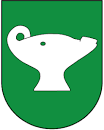 8A8B8C8D8EStig VatnekvamGlenn Rune LyseKari H.Waage Silje E.Grova Mark Thomson 9A9B9C9DSabri Maljici?FraværVara ikke tilstedeChristel Vølstad FraværVara ikke tilstedeMorten Simble Fravær. Vara Tone Eldøy tilstedeSiv Iren Høili 10A10B10C10D10EErik Rørtveit FraværVara Ole Morten Svendsen tilstedeTone Anita Østrådt Elin Ommundsen Marielle Strømø FraværVara ikke tilstedeSvein Tollefsen FAElevrådet RektorTiril TverborgvikBente Aarsvoll Saksnr. 23/24 Sak Referat KonstitueringLeder, nestleder, sekretær og regnskapsansvarligSvein Tollefsen fortsetter som leder. Silje E. Grova ble valgt til nestleder. Siv Iren Høili fortsetter som sekretær. Kasserer-vervet blir værende hos Sabri Maljici.SU RepresentanterLeder, nestleder og 2 vararepresentanterElin Ommundsen blir med i SU sammen med leder Svein Tollefsen. Siv Iren Høili og Silje E. Grova kan stille som vara her ved behov.Juleball-ansvarlig Tone Anita Østrådt (10B) og Christel Vølstad (9B) tar ansvar for dette sammen med kasserer Sabri Maljici.Natteravn-ansvarligGlenn Lyse og Mark Thomson. De setter opp vaktlister og distribuerer denne til de som skal gå. Minst to og to skal gå sammen, gjerne 3. MøtekalenderVi avtaler i utgangspunktet fortsettelse av møtetidspunkt på siste tirsdagen i måneden, fra 18.30-19.30. Datoer ble avtalt, men i ettertid er det gjort noen justeringer. Serie-innkallelse blir sendt ut til representantene.Rektor har ordetForsterka avdeling (FA) har flere elever med store og omfattende hjelpebehov. 11 elever totalt på avdelingen. Tilsettes 2 sykepleiere. Det er færre elever som får plass på FA framover. -Godt i gang med skoleåret og forskjellige aktiviteter i friminuttene. Økt antall vakter ute i friminuttene. Elever på 8.trinn har funnet seg raskt til rette.-I gang med nasjonale prøver nå. 8.trinn gjennomfører prøver i lesing, regning og engelsk. 9.trinn har lesing og regning. Resultater av dette vil bli delt med FAU senere i høst.-Ny tysklærer ansatt. Generelt ikke vært lett å få ansatt kvalifiserte fagfolk i kommunen. Det har derimot vært god rekruttering av fagfolk til LUS.Nye musikklærere er også ansatt. En med bakgrunn fra spilling i band, og en klassisk sanger. Valgfaget sal og scene skal lage oppsetning til barneskoleelever og barnehager, det er dannet band som øver i brakkene osv.-E-sport Einherjer låner skolens lokaler på fritiden. Blir litt tilbud om gaming i friminutter framover.-Elevrådet har hatt sitt første møte. Skal jobbe med temaene Lekseredusert skole og læringsmidler. LUS har både lærebøker og lisenser til digitale flater.-Dato for juleball foreslås å være 7/12. FAU enes om dette og rektor bestiller lokaler (Sørbøhallen).Profesjonalisering av FAU?Etablere vedtekter med eget årsmøte i forkant av neste FAU møteEtablere handlingsplan og års hjul?Det enes om å avholde et årsmøte før neste FAU møte. Innkallelse til alle foreldre og foresatte på LUS kommer via Transponder. Årsmøtet blir 7/11 kl. 18.30. Kommunal økonomiplan 2024Enes om at vi tar en høringsrunde på SU sitt forslag.Orienteringer fra elevrådet?	-Ulike verv fordelt i første møtet. Leder og nestleder vil variere på hvem som til enhver tid stiller på FAU møtet. Mange elever har meldt seg som interessert i å være med i SUK. Skal gjennomføres et valg på dette.-BUKS gav skolen midler, ca. kr. 2-3000,- Det kjøpes inn bind og tamponger til skolen. 3 jenter på 3. trinn har fått ansvar for å handle inn og fylle opp på toalettene. Det er også brukt penger på sjakkbrett.-De ønsker skolegenser og legger opp til at dette kan bli bestilt.-Juleballet planlegges til 7/12. Også i år ønsker de kåringer.-Mange elever med ulike språk som morsmål.  Elevrådet ønsker å gjøre en fin markering av dette – gjerne henge opp plakater på skolen med ulike ord og setninger uttrykt i ulike språk osv.-10.trinn ønsker eget bordtennisbord.-Kjønnsnøytrale toalett på LUS? Elever som har meldt inn spørsmål om dette.-Helsesykepleier ønskes å kunne være mer tilgjengelig på skolen. Pt. er hun til stede 3 dager i uka.-Spisetid i kantinen. De ønsker å kunne spise sammen med medelever i kantinen på skolen. F.eks. en dag i uka hver, pr. trinn.-Valgfag diskuteres. Elevrådet kommer med forslag til hva som ønskes mulig å kunne velge.Miljøskapende aktiviteter – De vil ta mer ansvar for godt miljø på skolen. Lage boller, ha temadager, pepperkaker osv.EventueltAvklare om det er ok å sende ut kontaktlister i FAU (inkl. klassekontakter og arbeidsfordeling)?Klassekasse 8.trinn, aktivitetsmillionenEndring i skoletider?-Ja, vi deler kontaktinformasjon til FAU. Sendes ut med info om møtedatoer.-Tips til 8.trinn. Mulig å søke midler.- Diskusjonen om hvorvidt skolen skal forsøke å gjøre endringer knyttet til tidspunkt for oppmøte på skolen. Forslag som ble vurdert var å endre oppstart til å begynne litt seinere på dagene to dager i uken. Forsterka avdeling har ikke anledning å begynne senere på dagen. Blir derfor vanskelig å organisere dette. Jobbes videre med dette temaet 